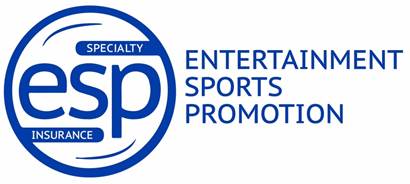 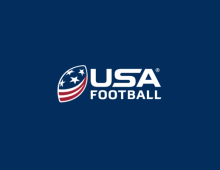 ACCIDENT & HEALTH INSURANCE APPLICATION USA FOOTBALLPLEASE COMPLETE APPLICATION IN FULL IN ORDER TO RECEIVE A QUOTEACCOUNT INFORMATIONIf you are not a member of Heads Up Football and would like more information, please contact USA Football and your Regional Manager.Are you interested in Purchasing Optional Catastrophic Insurance	Yes	NoSignature 	_Date_ 	Title_ 	ORGANIZATIONNAME:ORGANIZATIONNAME:ADDRESS:CITY:ST:ZIP:CONTACT PERSON:CONTACT PERSON:CONTACT PERSON:CONTACT PERSON PHONE:CONTACT PERSON PHONE:CONTACT PERSON PHONE:CONTACT PERSON EMAIL:CONTACT PERSON EMAIL:CONTACT PERSON EMAIL:FEIN TAX ID NUMBERFEIN TAX ID NUMBERFEIN TAX ID NUMBERHEADS UP FOOTBALL MEMBERS ONLYNON HEADS UP FOOTBALL MEMBERSCATASTROPHIC MEDICAL INSURANCENON HEADS UP FOOTBALL MEMBERSCATASTROPHIC MEDICAL INSURANCE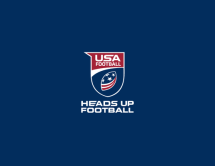 Participants Tackle, Cheer, & Flag Participants Tackle, Cheer, & Flag Participants Tackle, Cheer, & Flag 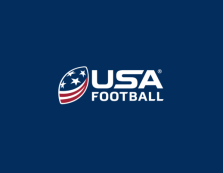 Participants Tackle, Cheer, & Flag Participants Tackle, Cheer, & Flag Accident Death & AccidentalDismemberment  Benefit:  $10,000 MaxAccident Death & AccidentalDismemberment  Benefit:  $10,000 MaxAccident Death & AccidentalDismemberment  Benefit:  $10,000 MaxAccident Death & AccidentalDismemberment  Benefit:  $10,000 MaxAccident Death & AccidentalDismemberment  Benefit:  $15,000 MaxAccident Medical ExpenseBenefit (Excess basis):   $250,000Accident Medical ExpenseBenefit (Excess basis):   $250,000Accident Medical ExpenseBenefit (Excess basis):   $250,000Accident Medical ExpenseBenefit (Excess basis):   $250,000Accident Medical ExpenseBenefit (Excess basis):   $1,000,000Deductible: $250Deductible: $250Deductible: $250Deductible: $250Deductible: $250Dental Maximum: $250 per tooth per accidentDental Maximum: $250 per tooth per accidentDental Maximum: $250 per tooth per accidentDental Maximum: $250 per tooth per accidentDental Maximum: $250 per tooth per accidentAGE BREAKDOWN# OF PARTICIPANTSTACKLE FOOTBALL 9 AND UNDERTACKLE FOOTBALL 12-10 YEARS OLDTACKLE  FOOTBALL 15-13 YEARS OLDFLAG or 7 on 7 – 9 AND UNDERFLAG or 7 on 7 – 10 -12 YEARS OLDFLAG or 7 on 7 – 13 – 17 YEARS OLDCHEER – 9 AND UNDERCHEER – 12 -10 YEARS OLDCHEER – 15 – 13 YEARS OLDCOACHES / VOLUNTEERS